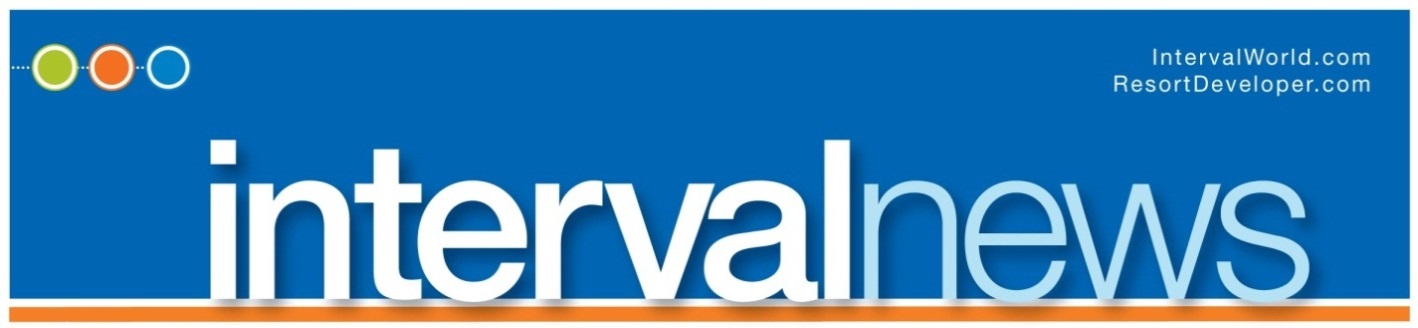 DIVI RESORTS AND INTERVAL INTERNATIONAL ANNOUNCE LONG-TERM BUSINESS RELATIONSHIPMiami, FL, and Chapel Hill, NC, January 14, 2015 – Interval International, a prominent worldwide provider of vacation services and an operating business of Interval Leisure Group (Nasdaq: IILG), and Divi Resorts®, which has one of the largest portfolios of shared ownership resorts in the Caribbean, announced that they have entered into a long-term business relationship. The multi-year, multi-site agreements encompass seven resorts, as well as the new Divi Vacation Club, and future properties that become part of the club. Interval is providing a comprehensive package of customized services, including ongoing club support, reservation services, and points-based exchange. Club members receive the valuable benefits of Interval Platinum®, entitling them to a number of flexible exchange opportunities and upgraded services.“Divi Resorts continues to make substantial investments in the development and upgrade of our properties across the Caribbean. We are committed to delivering exceptional vacations and believe that Interval’s network of high-quality resorts meets the needs of our members,” said Marco Galaverna, president of Divi Management Group. “In conjunction with this exciting news, we are pleased to introduce Divi Vacation Club, which Interval’s seasoned team played a critical role in bringing to market. This cutting-edge product will offer members a variety of ways to utilize their vacation time.”“Interval is proud to welcome back Divi Resorts and to be a part of this important chapter in the company’s evolution,” said David C. Gilbert, president of Interval International. “Our relationship with this market leader further solidifies our extensive presence in this tremendously popular region.”Divi Resorts affords owners and guests a taste of authentic Caribbean hospitality at family-friendly properties through deluxe accommodations, personalized service, and a wide range of amenities. Many recreational activities and attractions are available on-site and near each resort. Visitors can enjoy the many beautiful beaches, explore underwater worlds, hike through forested parks, kayak over clear waters, and play golf on lush courses. The resorts are located in several prime island destinations, including:  ArubaDivi Aruba Phoenix Beach ResortDivi Village Golf & Beach ResortDivi Dutch Village Beach ResortBarbadosDivi Southwinds Beach Resort BonaireDivi Flamingo Beach Resort & CasinoSt. CroixDivi Carina Bay All-Inclusive Beach Resort & Casino  St. MaartenDivi Little Bay Beach ResortThe Caribbean has proven to be an extremely appealing location for both current owners and prospective buyers of vacation ownership products. According to Interval’s latest U.S.-resident member study, the area is the number-one destination of choice when traveling internationally.The Divi Vacation Club launched and began enrolling members on January 1. This points-based travel club offers members access to premier destinations in the Caribbean and also provides worldwide travel opportunities. Club members will be able to use points to book vacations to the Divi Club Destinations, comprised of six Caribbean properties in the Divi Resorts Group, and to hundreds of resorts within the Interval International exchange network. All Divi Vacation Club members are being enrolled as individual members of Interval and also become Interval Platinum® members. The benefits and services include complimentary airport lounge membership through Priority Pass; Interval Options®, the ability to use points toward a cruise, tour, golf or spa vacation; ShortStay Exchange®; Hertz Gold Plus Rewards® membership; priority Getaway viewing; US$50 Getaway discounts; free Guest Certificates; Platinum Escapes; and special offers at hotels, restaurants, and retail outlets worldwide.About Divi ResortsDivi Resorts is the vacation expert of the Caribbean, with a collection of premium resorts on five stunning islands: Aruba, Barbados, Bonaire, St. Maarten, and St. Croix in the U.S. Virgin Islands. With vacation stays as well as full and shared ownership, Divi Resorts offers guests spacious studios, one-, or two-bedroom vacation suites with private balconies and sweeping views. Each property in the Divi Resorts collection features a wide range of amenities and activities to match the unique Caribbean vacation destinations. For more information, please visit www.diviresorts.com and www.divivacationclub.comAbout Interval InternationalInterval International operates membership programs for vacationers and provides value-added services to its developer clients worldwide. Based in Miami, Florida, the company has been a pioneer and innovator in serving the vacation ownership market since 1976. Today, Interval has an exchange network of approximately 2,900 resorts in more than 80 nations. Through offices in 16 countries, Interval offers high-quality products and benefits to resort clients and about 2 million families who are enrolled in various membership programs. Interval is an operating business of Interval Leisure Group, Inc. (Nasdaq: IILG), a leading global provider of membership and leisure services to the vacation industry.###For more information contact:Beatrice de Peyrecave, Interval International	Beverley David, Divi Resorts	Beatrice.dePeyrecave@intervalintl.com		Beverley.David@diviresorts.com305.925.7032						919.419.2906Richard S. Kahn / Theresa M. OakesR.Kahn@KTCpr.com / T.Oakes@KTCpr.com516-594-4100